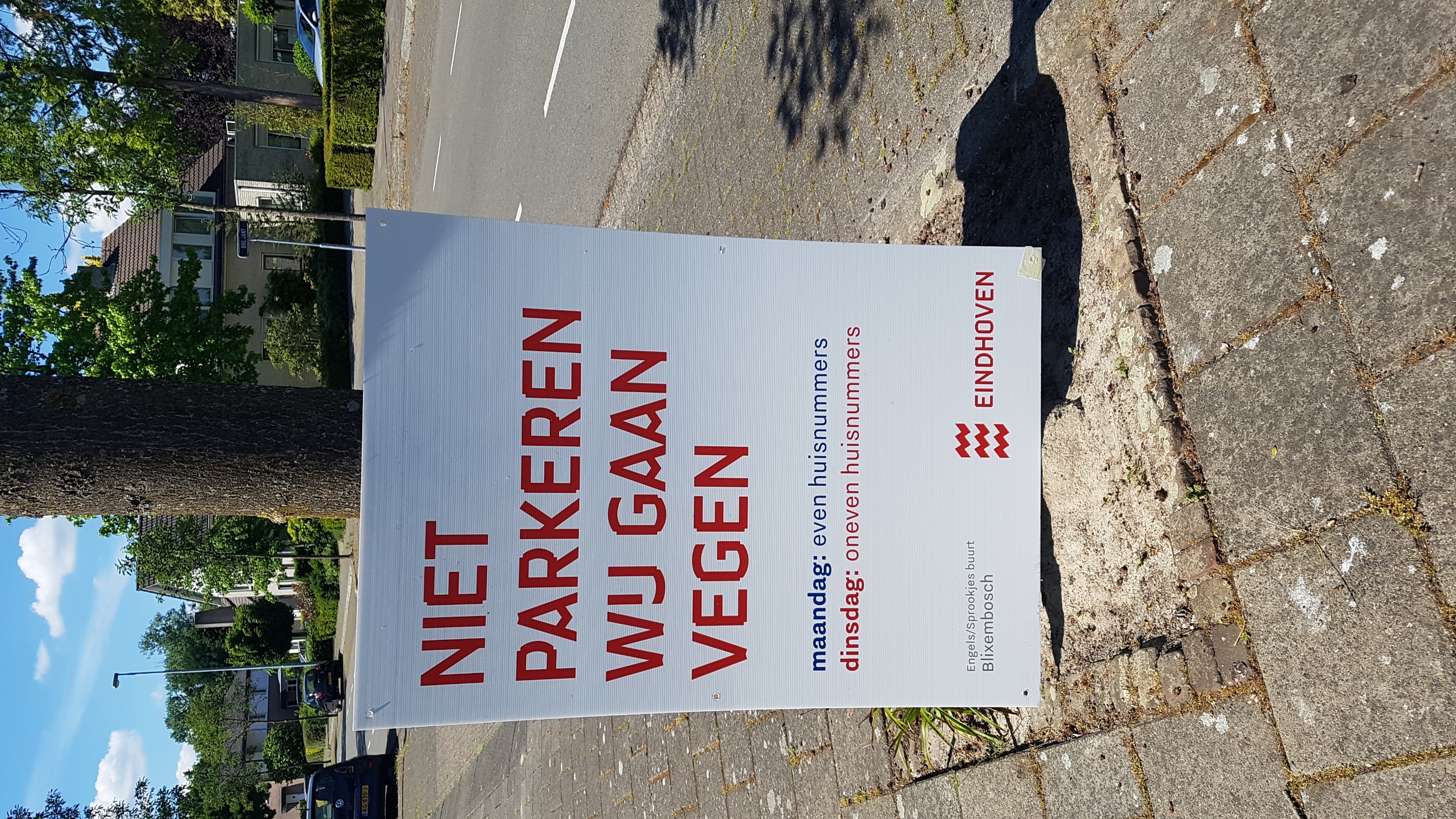 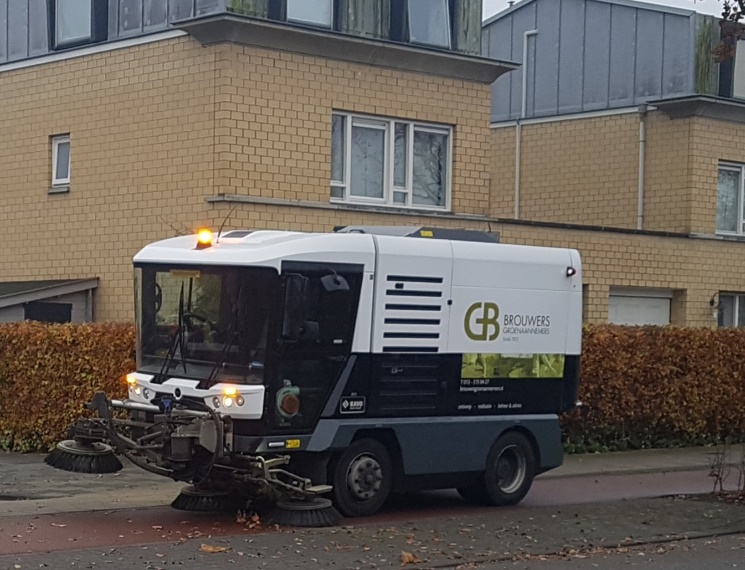 Juni 2023Blik opzij, dan kan de veger erbijHet is alweer bijna zomer.  Het onkruid begint weer te groeien! En in de goten ligt ook nog wat blad en vuil.  Uw straat wordt geveegd en geborsteld. Er wordt dus gewerkt aan een schone buurt.  U kunt hieraan ook meewerken. Veel geparkeerde auto’s maken het moeilijk om de straten goed te vegen. Hiervoor hebben we uw hulp nodig. De gemeente laat minimaal 2 keer per jaar (1 x in het voorjaar en 1 keer in het najaar) uw wijk integraal in twee delen vegen. De ene dag de kant met de even huisnummers en de volgende dag de kant met de oneven huisnummers. We verzoeken u om uw auto niet te parkeren tussen 08:00 uur en 17:00 uur aan de straatkant die op die dag aan de beurt is.  Door middel van borden die langs de toegangswegen van uw wijk staan, ziet u wanneer uw deel van de wijk aan de beurt is. Op de onderstaande data wordt geveegd: Maandag 3 juli (even nrs)Dinsdag 4 juli (oneven nrs)Sprookjesbosch en Engelse wijk Woensdag 5 juli (even nrs)Donderdag 6 juli (oneven nrs)Italiaans en Franse wijkWoensdag 5 juli (even nrs)Donderdag 6 juli (oneven nrs)Edelstenen buurtWoensdag 12 juli (even nrs)Donderdag 13 juli (oneven nrs)Amerikaanse wijk